НУШ -2 клас -  ЛистопадВ щоденниках вражень ми  з радістю  працюємо.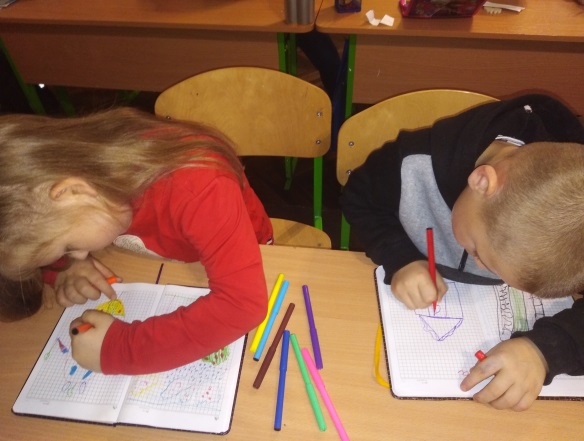 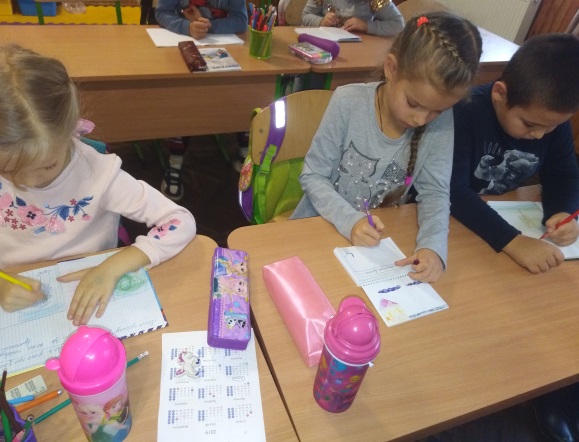 Математика. Усний рахунок з LEGO, робота в групах.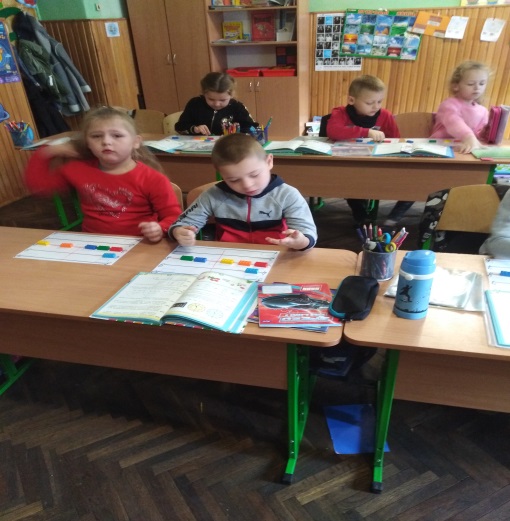 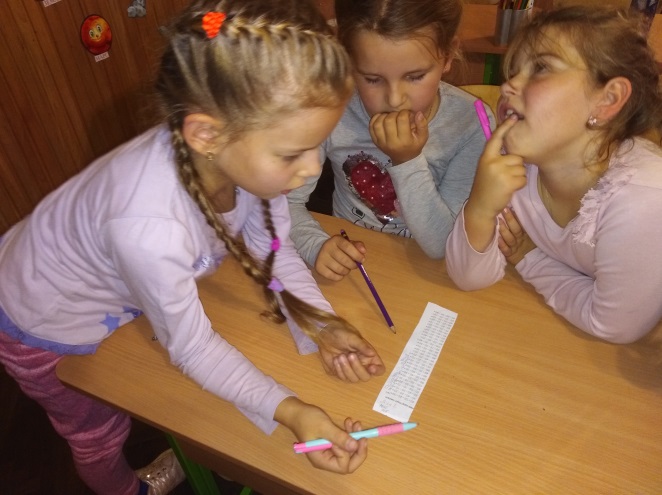 День писемності та української мови. Диктант єдності.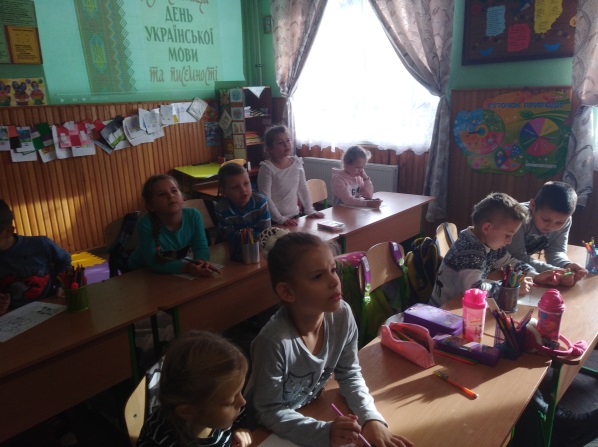 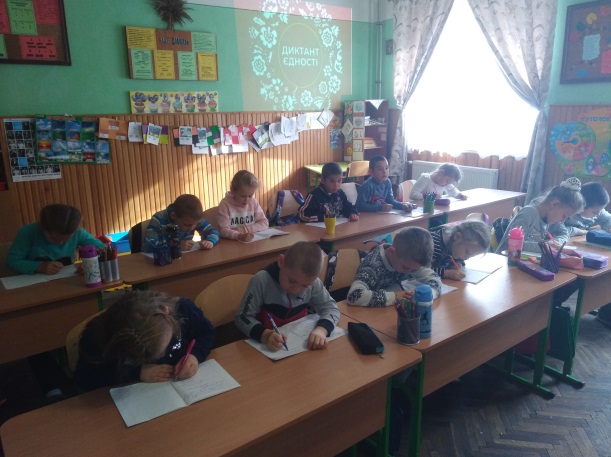 Робота в комп’ютерному класі. Вивчаємо клавіатуру і працюємо з мишкою. 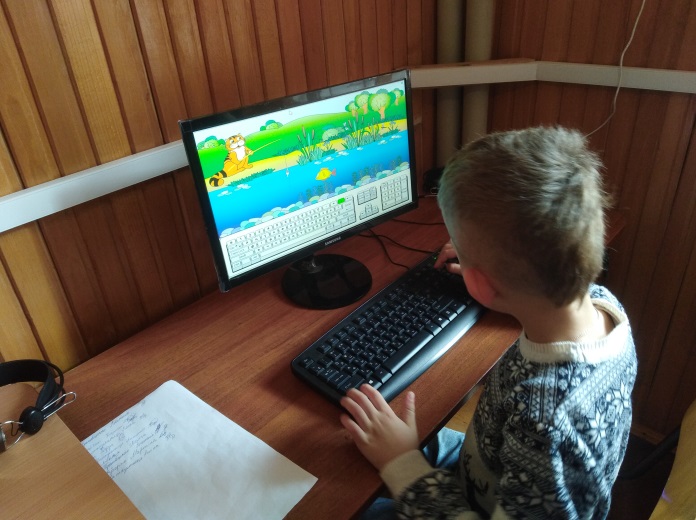 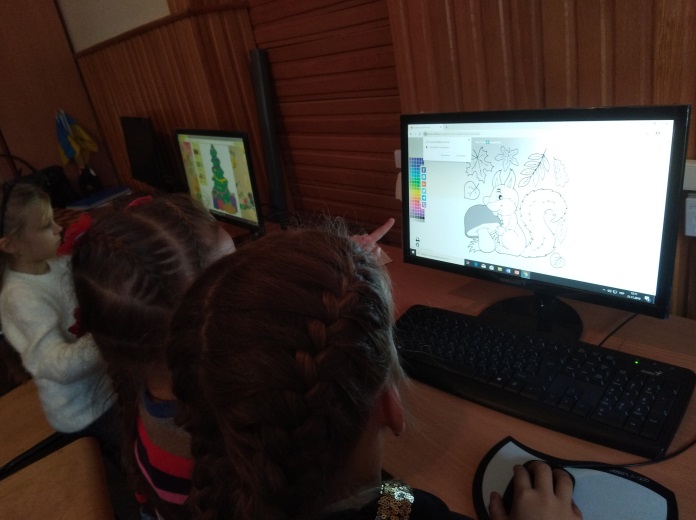 Читання. Малюємо ілюстрацію до вірша «Дощик».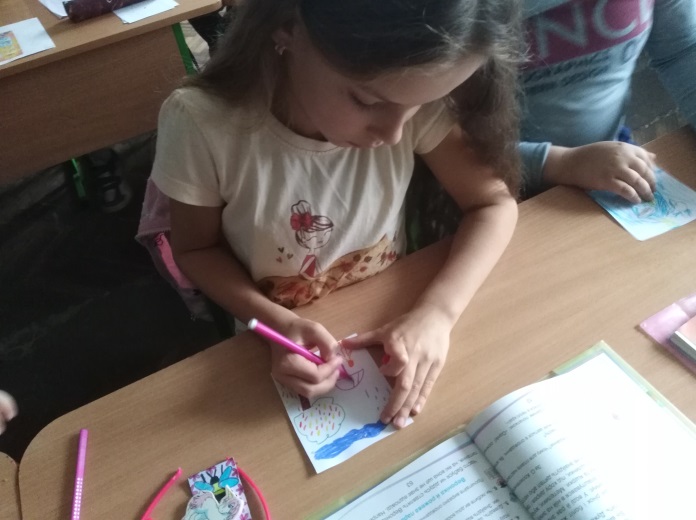 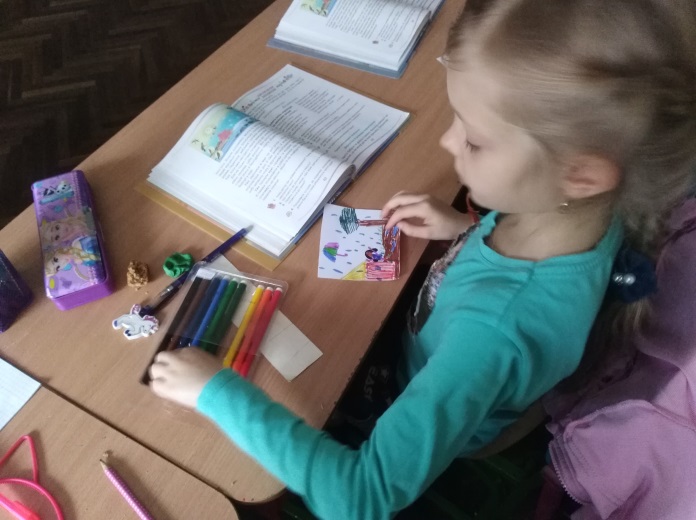 Ранкове коло – обов’язковий етап кожного дня.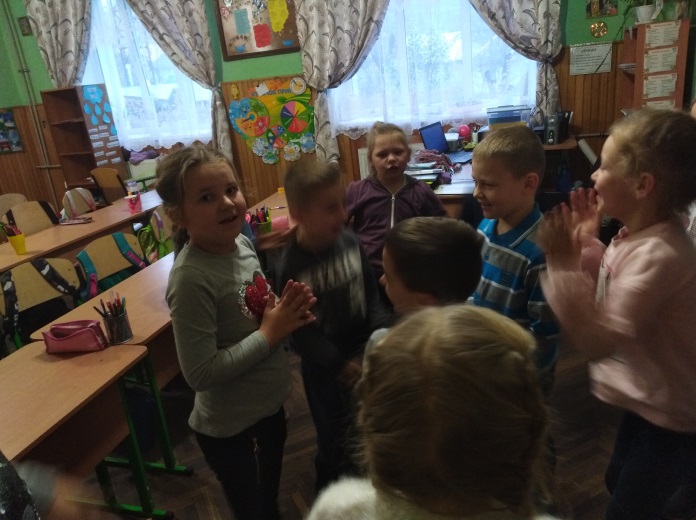 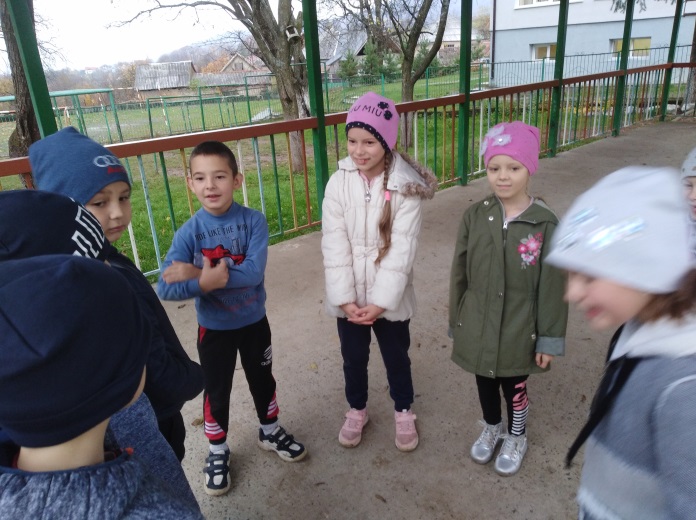 Інтегроване навчання. Пори року. Календар. Годинник.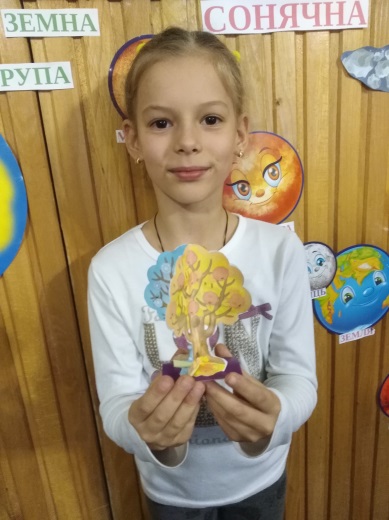 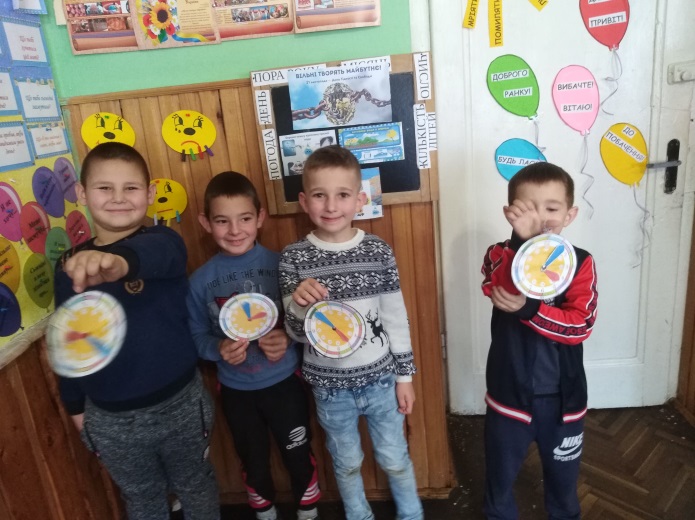 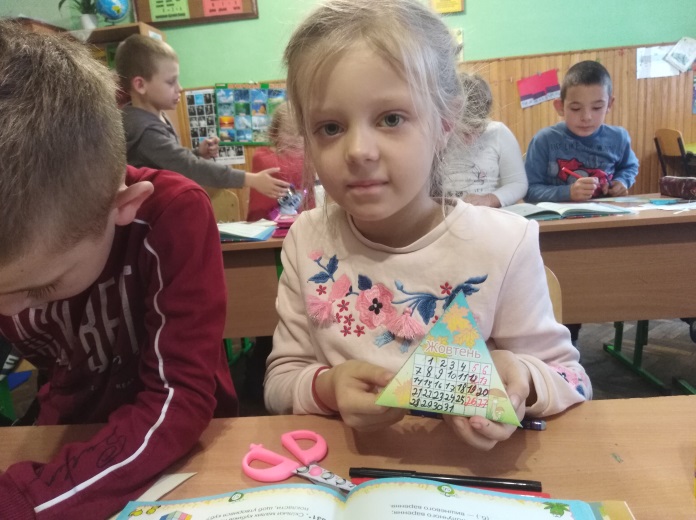 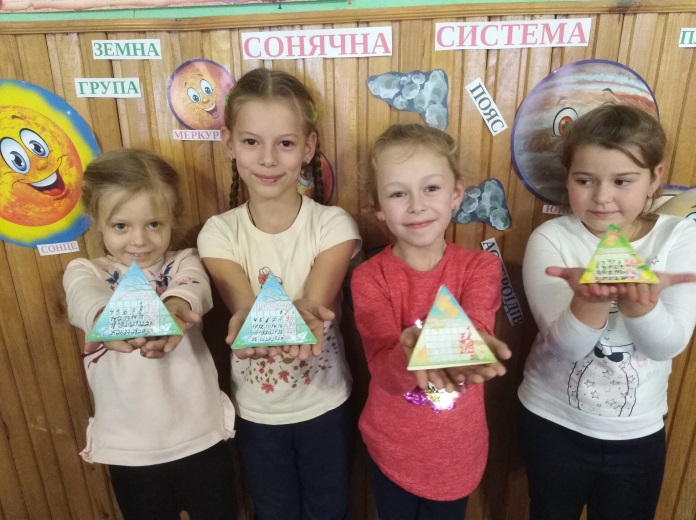 День свободи та гідності.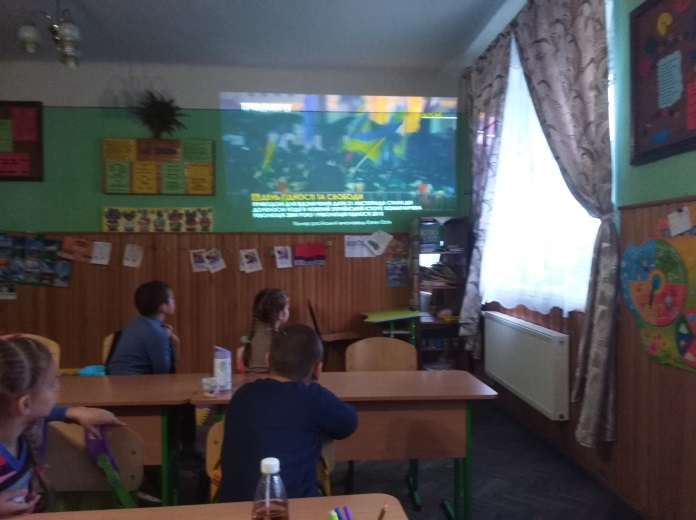 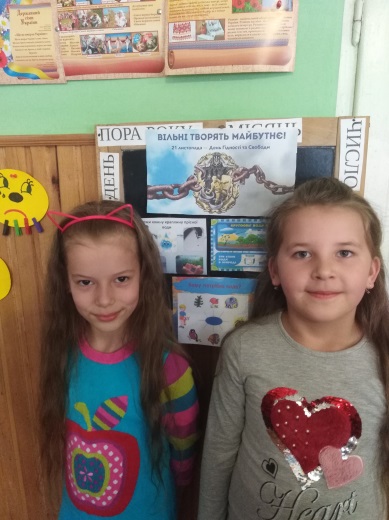 Я досліджую світ . Вода.Термометр.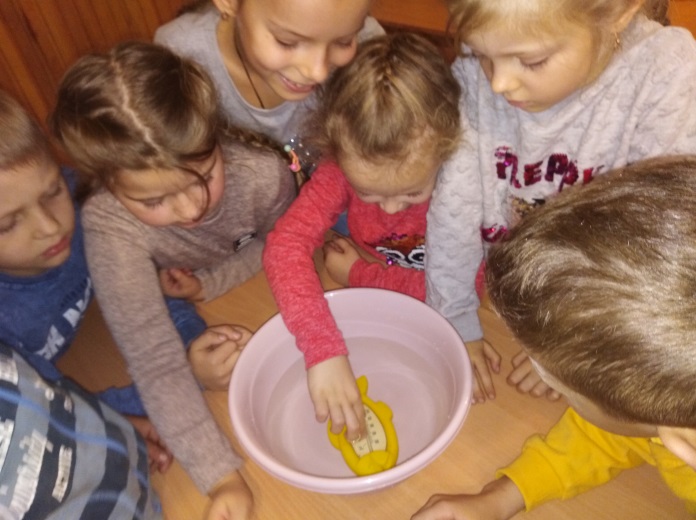 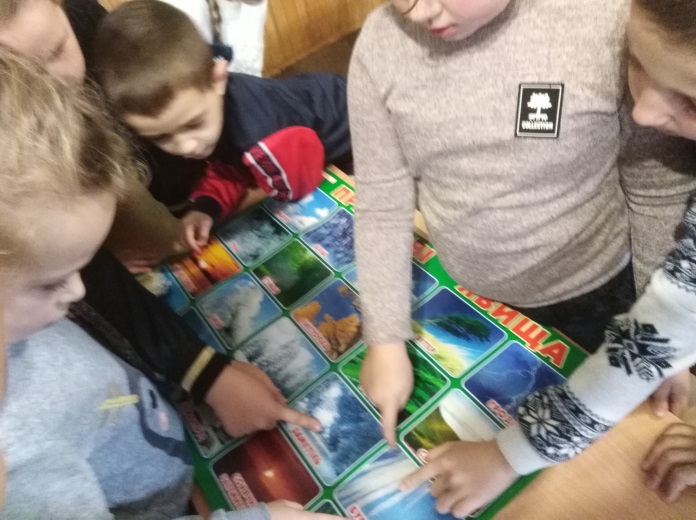 Вчимося ставити питання.Улюблена настільна гра «Хто я ?».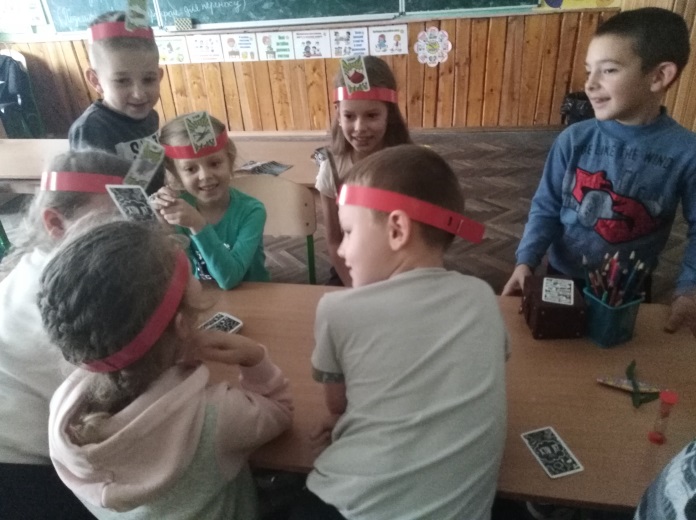 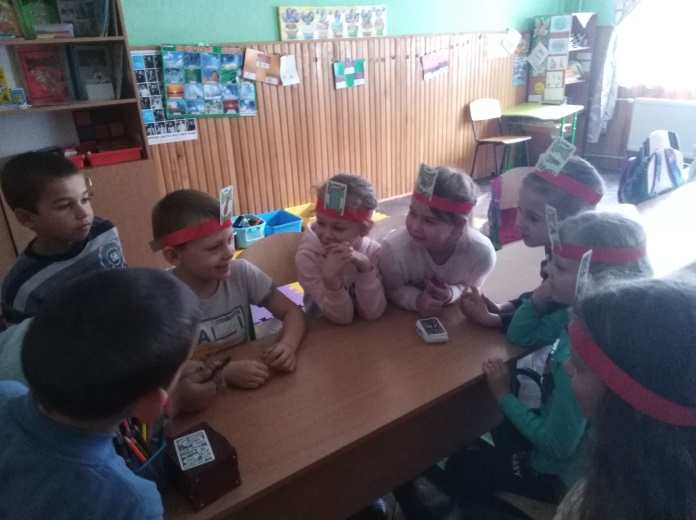 